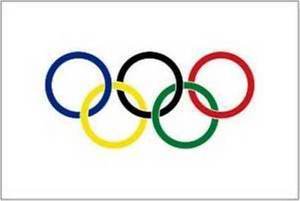 Sept 8, 2019WI Men’s State clinicCoach’s clinic and gymnast workout.Sunday there will be a state coach’s meeting from 12:15-12:45 with lunch provided. The level 4,5 and 6 boys will work out from 9-12pm followed by the level 7, 8, 9 and 10 along with the junior Developmental practicing from 1-4:30pm. Please register on USAG website until 9/2 with check per club brought to the state clinic for all registered athletes. Any athletes not pre-registered will not be allowed to attend. Parent presentation                         Sunday 9:30 am  Level 4,5 and 6                                  Sunday 9-12 pmLevel  7, 8, 9, 10 and JD                  Sunday 1-4:30 pmPlease sign up by Sept 2nd via USAG online registration no day of registration allowed. 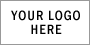 Coaches and parent sessions includedDrills specific to your skill level to take back to your gymParents question and answer on rules and changes$40 paid the day of the clinic for all registered athletes. One check per club made payable to USAG-WI menCoaches presentation on optional routine constructionHosted by: Altius GymnasticsWIstatechair@gmail.com